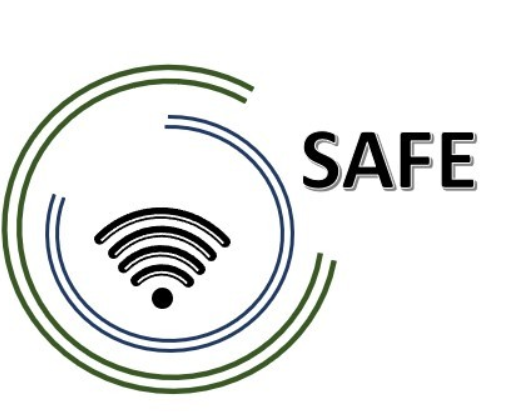 SAFEStreaming Approaches for Europe – Enhancing the digital competences by streaming approaches for schools to tackle the challenges of COVID-19O3 Unterrichtsmaterialien Aspect (2): Streaming Software Module 6Jennifer Schneider Project Title:		Streaming approaches for Europe – Enhancing the digital competences by streaming approaches for schools to tackle the challenges of COVID-19Acronym:	SAFEReference number:	2020-1-DE03-KA226-SCH-093590Project partners:	P1	University Paderborn (UPB), DE
P2	Ingenious Knowledge GmbH (IK), DE	P3	TOMAS ROMOJARO (CEIP), ES
P4	KURZY s.r.o. (ZEBRA), CZUnterrichtsmaterialien Aspekt (2): Streaming Software Modul 6: Mein erstes Streaming Sie sind neu im „Streaming Game“ und haben sich dazu entschieden auf der Plattform twitch live Spiele zu übertragen. 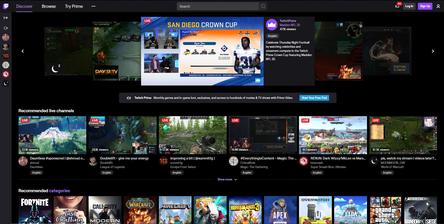 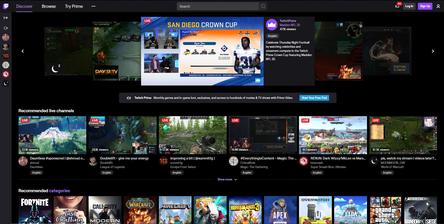 Sie wissen bereits, dass Sie dafür eine Streaming Software benötigen, welche für das Encoden und das Mischen zuständig ist. Im Internet finden sie eine Vielzahl unterschiedlicher Anbieter, u.a. die drei in den Steckbriefen dargestellten. Aufgabe1Online RechercheVergleichen Sie die Softwares und begründen Sie, für welche Sie sich entscheiden würden. 1. OBS/ Open Broadcaster Studio Link: https://obsproject.com/de/download Charakteristika: Sehr umfangreiches Programm Basisprogramm, aus dem die anderen Programme entsprungen sindNicht sehr anfänger*innenfreundlich Bedienung Viele Tutorials im Internet Kein mitgelieferter Service (keine interne Unterstützung von widgets o.ä.) Kostenlos 2. Streamelements: Link: https://streamelements.com/Charakteristika: Erweiterung von OBS StudioErweiterung durch kostenlose Elemente wie Overlays, Leaderboards, Chatbot, etc.Benutzerfreundlichkostenlos 3. StreamLabs: Link: https://streamlabs.com/?l=de-DE Charakteristika: Simple Bedienung Keine überladenen Nutzerflächen Leichter Überblick und damit sehr anfänger*innenfreundlich Integrierter Shop für Overlays: 12 € pro Monat à hohe Kosten Aufgabe 2Werden Sie aktiv! Gehen Sie online und teilen Sie ihren Stream mit ihren Freunden! Machen Sie sich dabei folgende Notizen: KriterienOBSStreamelementsStreamLabs 1. Überlegen Sie sich ein Thema das Sie Streamen wollen!Warum haben Sie sich für das Thema entschieden?2. Sind alle Themen zum streamen geeignet? Wenn ja, warum…Wenn nein, warum …3. Was ist mir schwer gefallen?4. Worauf musste ich besonders achten?5. Wie war die Rückmeldung meiner Zuschauer? 6. Was kann ich beim nächsten Streaming verbessern?